Curriculum VitaeNama lengkap            	:  	Prof. Dr. Husain Haikal, M.A.  Alamat Rumah & Tlpn    	: 	Jl. Sukoharjo DP 134, Dsn Gejayan, RT 07/RW 31 Condong Catur, Jogya 55283, HP 081328625276,e_mail	: 	h_haikal2005@yahoo.com       NIP	: 	19440909 1970 1 001NIRA                                      :      0811038071001305Pangkat /Gol. Ruang             	:  	Pembina Utama, IVe         Alamat Kantor                 	: 	Kampus Karangmalang, Yogya   55281Telpon Kantor                 	: 	(0274)586168 psw. 244, 247, 248, 249Fakultas                          	: 	Fakultas Ilmu Sosial(FIS)Riwayat Pendidikan        	: 	S1 Propaedeuse FKIP Universitas Gadjah Mada 1964                                                 	B.A dan Drs. FKIS IKIP YOGYAKARTA (1967/9)  		LPPD IKIP Bandung Program A1  1975		M.A. Duquesne University, Pittsburgh, USA      1977		Program Ph. D. di Un. of Hawaii at Manoa 1977-1980                                               		Dr.  Universitas Indonesia 1986Menulis artikel dalam majalah, surat kabar, dan jurnal nasional maupun internasional.Beberapa contoh pengalaman Riset: 1. “Studi Komparasi Sejarah Lisan dan Sejarah Konvensional”; 2. “Keunggulan Kompetitif Pondok Modern Pabelan”; 3. “Muhammadiyah dan Ahmadiyah”; 4. “Persepsi Indonesia dalam Sastera Melayu Modern”; 5. “Peranan GAPENA dalam Pemantapan Bahasa Kebangsaan”, 6. “Points dan Coins”. 7. Pendidikan Karakter Model Laskar Pelangi 8. Peranan Wanita dalam Pembinaan Karakter Bangsa.Beberapa contoh karya ilmiah: Islam dan Modernisme, Seri Penerbitan Ilmiyah IAIN, Sunan Kalijaga, No. 10, 1970“Bunga Rampai Sejarah”, Juli, 1971 “Ibn Khaldun”, Informasi, No. 1, Th. I, 1971.“Some Notes on European History”, al Jamiah, No. 40, 1990.“Sejarah Lisan dan Pengetrapannya”, Akademika, No. 3, 1990“Penelitian Sejarah yang Menggigit”, Jurnal Kependidikan, No. 1, Mei 1991“Kebudayaan Spanyol Masa Abad Tengah”, Cakrawala Pendidikan, Edisi Dies 1991.“Pesantren, Lembaga Pendidikan “Pinggiran” atau Idaman? Jurnal Ilmiah Informasi, No. 1, 1991“Meniti Jejantas Nasionalis Islam dan Nasionalis Sekular”, Jebat, UKM, No. 20, 1992“Ulama Silam dalam Kenangan”, Jurnal Islamiyyat, UKM, Vol. XIII, 1992“Menuju Satu Bangsa Malaysia” Makalah Tambahan Seminar Sejarah Malaysia Modern Perspektif Sarawak, 1992 “Beberapa Percikan Pemikiran Mas Mansur (1918-1946), Islamiyyat,UKM,  No. 14, ‚93“Warganegara atau Bangsa”, Seminar Sejarah Malaysia Modern Perspektif Sarawak, 1993“Pembaruan Islam: Syaikh Ahmad Surkati dan Gerakan al Irsyad,” Ulumul Qur’an“Sekitar Lahirnya Ma’had Islam Pekalongan”, Al-Hadarah, UKM, 1994“The Pondok Modern System (Case Study of Pondok Modern Gontor)”, International Conference at University of Science Malaysia, 10 Oct. 1994 Ibn Khaldun dan Sumbangan Historiografinya, Wacana Pemikiran Islam ke V, 1995, UKM“Dari Resmi Ayam Menghala ke Resmi Penyu,’ Seminar Kesusasteraan Bandingan Seminar on Comparative Literature 1995“Muslim Organizations In Singapore: An Historical, Overview”, Islamic Studies, 35: 24, 1995“Percikan Pemikiran K.H. Imam Zarkasyi”, dalam  Biografi K.H. Imam Zarkasyi di Mata Umat, 1996“Pencerahan, Identitas, dan Konflik Inggris Amerika Serikat”, Informasi, No. 1, 1997“Menuju Universitas Pendidikan dan Riset”, Cakrawala Pendidikan, Edisi Dies 1997“Penelitian Sejarah”, Jurnal Ilmiah Jumpa, No. 2, 1997“Muhajir dan Pemikir”, Seminar Regional Pengembangan Budaya Penelitian 1997“Kuasa dan Budaya”, dalam Penjajahan Malaysia: Cabaran dan Warisannya, 1997“Globalisasi dan Antisipasi (Pendidikan Indonesia Menyongsong Abad XXI), Cakrawala Pendidikan, Edisi Khusus Dies 1998”Politik Manajemen SARA (Potret Malaysia)”, Unisia, No. 40/XXII/IV/1999“Sayap Pembaharu dan Sayap Tradisionalis” (Mitos atau Realitas?), al Jamiah, Vol. 38, No. 2, 2000.“Dinamika Muhammadiyah Menuju Indonesia Baru,” Jurnal Pendidikan dan Kebudayaan, No. 025. Sept. 2000.“Menuju Masyarakat Madani,” Jurnal Pendidikan dan Kebudayaan, Sept. 2001.“Menyongsong Reformasi Pendidikan”, Jurnal Pendidikan & Kebudayaan, Maret. 2002“Berkenalan dengan Bung Karno,” Jurnal Pendidikan dan Kebudayaan, Mei. 2003.“Seniman atau Tiran”, MIIPS, Majalah Ilmiah Ilmu Pengetahuan Sosial, UNS, Sept. 2003 “Seni, Islam, dan Amri,” Cakrawala Pendidikan, Februari 2004„Sang Utusan Merentas Jalan“, MIIPS, UNS, Vol. 3, No. 1, Maret 2004 ”The Spirit of Islamic Entrepreneurship: The Dynamics of Small and Medium Entrepre-neurs in Indonesia and Malaysia, Millah, Vol. IV, No. 2, Pebruari 2005“Adakah Kiprah Salah Kaum Muslimin”, al Jamiah, Vol. 42, 2004/1425“Pendidikan Biara Diabaikan untuk Kejayaan?” Cakrawala Pendidikan, Peb. 2005“Dua Insan Teladan dan Pemantapan Pendidikan”, Jurnal Pendidikan dan Kebudayaan, No. 053, Jan 2006“Korupsi Sumber Kehancuran”, Millah, Vol. V, No. 2, Pebruari 2006“Mari Kita Saling Memahami dan Mengabdi”, Jurnal Iman dan Budaya, Mei 2006”Harmony with Environment: Secret of the Success Story,” Millah, February 2007“Memberi Serasa Menerima”, Millah, Pebruari 2009”Akar Pikir, Perlu Dzikir?” MIIPS, UNS, Vol. 8, No. 1, Maret 2009“Dinamika Keteladanan dan Kesederhanaan”, Millah, Pebruari 2010”Cuci Otak bukan Cuci Mata, apalagi Cuci Tangan? Millah, Pebruari 2011Beberapa contoh tulisan populer dalam surat kabar dan majalah: 1.“Muhammadiyah Menghadang Sejarahnya”, Abadi, 25, 26, dan 27 Nopember 1970; 2. “Peranan Sedjarah dalam Pembangunan dan Pentingnja Buku Peladjaran Sedjarah”, Indonesia Raya, 25 Agustus 1970, pp. 1-2. 3. “Bambu Masa Depannja Tjukup Gemilang”, Sinar Harapan; 4. “Pendidikan Muhammadiyah Kurang Rawatan”; Suara Muhammadiyah,5. “Menyambut Tiga Puluh Tahun Ma’had Islam”, Abadi, Jakarta 2 dan 3 Nop. 1972, 6. ”Pendidikan Yang Didambakan Mas Mansyur”, SM. No. 09/76/1991, p. 137. ”Sejarah dan Pendidikan Muhammadiyah”, SM, No. 16/76/1991, p.15-6.Menulis berbagai bedah buku yang dimuat dalam Suara Muhammadiyah, Suara Hidayatullah, dan Kedaulatan Rakyat.  Terakhir dengan judul “Monopoli Informasi dan Penyesatan Opini,” dimuat KR pada Ahad 17 Maret 2002Pengalaman Kerja:Pernah mengajar di SR, Sekolah Rakyat sekarang SD, SKKA, Sekolah Kesejahteraan Keluarga atau sekarang SMK, Adhi Dharma, dan SMA Muh. II YogyakartaKeterangan Lain: a. Dosen Tamu di Universiti Kebangsaan Malaysia (1991-1993)                           b. Dosen Tamu di Universiti Sains Malaysia (1991-1996)                           c. Menyajikan berbagai makalah seminar nasional dan internasional.      Saat sekarang memegang tiga jabatan sebagai Redaksi Jurnal Magister Studi Islam UII (Universitas Islam Indonesia) yaitu Millah (jurnal terakreditasi), penyunting b.  Jurnal MIIPS UNS (Universitas Negeri Sebelas Maret), dan c. Khazanah Pendidikan UMP (Universitas Muhammadiyah Purwokerto). Pernah mengajar di SR, Sekolah Rakyat sekarang SD, SKKA, Sekolah Kesejahteraan Keluarga Atas sekarang SMK, Adhi Dharma, dan SMA Muh. II Yogyakarta. Selama satu periode pernah dipercaya sebagai rektor Unikal, Universitas Peka-longan (2006-2010). Saat diminta yayasan untuk memegang periode kedua, peneliti hanya mengatakan cukup satu periode karena saya menekankan pentingnya ngurus bukan nguras. Semoga semboyan ini dapat dilanjutkan rektor berikutnya.BISMILLAHIRRAHMANIRRAHIMBp. YusdaniPemimpin Redaksi MillahJl. Demangan Baru No 24YogyaAssalamu’alaikum wr. wb.InsyaAllah dengan keluarga dan teman2 selalu dirahmati Allah Swt. Sekiranya berkenan mohon bahan artikel yang telah dimuat, untuk diunduh sesuai dengan SK Dikti No. 705/E4.3/2012 tertanggal 19 Maret 2012. Sedang artikel yang telah dimuat  antara lain: ”The Spirit of Islamic Entrepreneurship: The Dynamics of Small and Medium Entrepreneurs in Indonesia and Malaysia, Millah, Vol. IV, No. 2, Pebruari 2005“Korupsi Sumber Kehancuran”, Millah, Vol. V, No. 2, Pebruari 2006“Memberi Serasa Menerima”, Millah, Pebruari 2009“Dinamika Keteladanan dan Kesederhanaan”, Millah, Pebruari 2010”Cuci Otak bukan Cuci Mata, apalagi Cuci Tangan? Millah, Pebruari 2011Atas perhatian dan bantuan Bapak dan teman-teman terima kasih diucapkan dan mohon berjuta maaf, apabila ada hal yang kurang berkenan.Wassalamu’alaikum wr. wb.	Yogya, 2 April 2012	Husain HaikalMenguak Misteri Sejarah Yayat Suratmo Published 01/01/2011 - 1:51 a.m. GMT 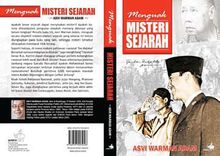 ABOUT THE AUTHORJudul : Menguak Misteri Sejarah
Penulis : Asvi Warman Adam
Penerbit : Penerbit Buku Kompas
Terbit :2010
Halaman : xii + 292 Halaman
Harga : Rp. 40.800Sebuah historiografi sulit untuk netral. Berbagai kepentingan selalu berlibat-libat di situ. Jadi tidak mudah untuk mengetahui sejarah dengan lurus. Metodologi penulisan yang ketat menjadi sebuah keharusan di situ.Buku yang ditulis oleh Asvi Warman Adam ini memang tidak berpura-pura untuk meluruskan sekian banyak peristiwa sejarah yang terjadi di tanah air. Namun, dari artikel-artikel yang ditulisnya, pembaca dapat mengetahui kisah-kisah tidak terungkap sampai persolan-persoalan yang terkait dalam sejarah Indonesia.Membaca kisah-kisah tidak terungkap dalam buku ini, pembaca akan merasa seperti menikmati mozaik sejarah yang belum banyak diketahui secara luas. Sebut saja kisah mengenai Ibrahim Yacoob yang pernah menggagas penyatuan Malaysia ke Indonesia (halaman 32-35).Meskipun gagasan itu tidak pernah terwujud, namun pelajaran yang dapat diambil dari peristiwa itu ialah, masih dapat dilakukannya kerja sama positif antara Malaysia dan Indonesia. Jadi, seruan perang ketika hubungan antara keduanya memanas, bukanlah rekomendasi yang tepat.Tentu saja hubungan antara keduanya harus dilakukan dengan menghormati prinsip-prinsip kesejajaran. Lebih penting lagi, kerja sama itu harus mendatangkan manfaat dan keuntungan bagi kedua belah pihak secara seimbang.Contoh mozaik lainnya adalah bahwa Pramoedya Ananta Toer, yang pernah dicalonkan sebagai penerima hadiah Nobel, ternyata tidak hanya seorang sastrawan, tetapi juga seorang sejarawan.Dalam catatan Asvi, Pramoedya pernah mengumpulkan sejumlah bahan tulisan mengenai gerakan nasionalis yang terjadi antara tahun 1898-1918. Bahan yang disusun oleh Pramoedya tersebut kemudian menjadi diktat kuliah yang diberi judul Sejarah Modern Indonesia.Menurut Asvi wajar jika Pramoedya disebut sebagai sejarawan, sebab ia selalu membawa peristiwa sejarah dengan sudut pandang baru. Di sinilah Pramoedya berusaha mengurangi cara kekuasaan “mengonstruksi” kebenaran. Baginya fakta adalah rekan kekuasaan.Banyak topik menarik seputar sejarah dan penulisan sejarah yang ditulis dalam buku ini, mulai dari masalah pemberian gelar pahlawan, terlupakannya orang-orang penting dalam sejarah, hingga berbagai percikan persoalan seputar sejarah bangsa.Sejumlah bahan yang disampaikan dalam buku ini sebenarnya terjadi, misalnya saja simpul-simpul masalah seputar bank Century hingga perdebatan mengenai pemberian gelar pahlawan. Inilah yang membuat buku ini “dekat” dengan kekinian.Dari kumpulan tulisan Asvi ini sebenarnya pembaca dapat memahami, bahwa penulisan sejarah tidak pernah lurus, artinya selalu ada kekuasaan yang menempel padanya.Tidak mengherankan jika kemudian penulisan sejarah selalu memihak kepada kekuasaan. Bergantinya rezim akan berganti pula penulisan sejarah, di sana ada fakta maupun kebenaran yang ditutup-tutupi.Dalam buku ini beberapa kali terjadi pengulangan “cerita” dalam tulisan yang berbeda. Penyebabnya, tulisan-tulisan tersebut merupakan artikel yang satu sama lain sebenarnya terpisah. Jika saja proses penyuntingan dilakukan dengan baik, mungkin hal itu tidak akan terjadi.(sumber:ulas buku.com)

Untuk share artikel ini, Klik www.KabariNews.com/?36192“Pesantren, Lembaga Pendidikan “Pinggiran” atau Idaman? Jurnal Ilmiah Informasi, No. 1, 1991Aneka Penelitian berkaitan dengan ponpes dan sastra“Keunggulan Kompetitif Pondok Modern Pabelan”; 3. “Muhammadiyah dan Ahmadiyah”; 4. “Persepsi Indonesia dalam Sastera Melayu Modern”; 5. “Peranan GAPENA dalam Pemantapan Bahasa Kebangsaan”, 6. “Points dan Coins”. 7. Pendidikan Karakter Model Laskar Pelangi 8. Peranan Wanita dalam Pembinaan Karakter Bangsa.“Sejarah Lisan dan Pengetrapannya”, Akademika, No. 3, 1990“Penelitian Sejarah yang Menggigit”, Jurnal Kependidikan, No. 1, Mei 1991“Meniti Jejantas Nasionalis Islam dan Nasionalis Sekular”, Jebat, UKM, No. 20, 1992“Ulama Silam dalam Kenangan”, Jurnal Islamiyyat, UKM, Vol. XIII, 1992“Pembaruan Islam: Syaikh Ahmad Surkati dan Gerakan al Irsyad,” Ulumul Qur’an“Sekitar Lahirnya Ma’had Islam Pekalongan”, Al-Hadarah, UKM, 1994“The Pondok Modern System (Case Study of Pondok Modern Gontor)”, International Conference at University of Science Malaysia, 10 Oct. 1994“Muslim Organizations In Singapore: An Historical, Overview”, Islamic Studies, 35: 24, 1995“Percikan Pemikiran K.H. Imam Zarkasyi”, dalam  Biografi K.H. Imam Zarkasyi di Mata Umat, 1996Untuk Millah”The Spirit of Islamic Entrepreneurship: The Dynamics of Small and Medium Entrepreneurs in Indonesia and Malaysia, Millah, Vol. IV, No. 2, Pebruari 2005“Korupsi Sumber Kehancuran”, Millah, Vol. V, No. 2, Pebruari 2006”Harmony with Environment: Secret of the Success Story,” Millah, February 2007“Memberi Serasa Menerima”, Millah, Pebruari 2009“Dinamika Keteladanan dan Kesederhanaan”, Millah, Pebruari 2010”Cuci Otak bukan Cuci Mata, apalagi Cuci Tangan? Millah, Pebruari 2011Kepada Yth:                                                                           Ahad, 7 Agustus 2011Ketua Penyunting dan Penyunting PelaksanaJurnal Pendidikan dan KebudayaanSekretariat Balitbang Kemendiknas Gedung EJl. Jenderal Sudirman, SenayanKotak Pos 4104, Jakarta 12041Dengan hormat, Semoga rahmat Allah Swt selalu menyertai Bapak/Ibu dan staf beserta seluruh anggota keluarga, terutama dalam bulan yang penuh berkah ini. Pada bulan puasa, dan alhamdulillah bertepatan dengan peringatan  Proklamasi Kemerdekaan RI ke 66.Izinkanlah saya menanyakan proses pertimbangan artikel saya sebanyak 16 halaman, yang telah dikirim dengan email: jurnaldiknasyahoo.com pada Jum’at 8 April 2011. Artikel tersebut  berjudul:  MEMBERI  SERASA MENERIMA? (Pendidikan Karakter  Pola Laskar  Pelangi)Untuk lebih jelasnya saya kirim kembali surat tertanggal 8 April 2011 dengan artikelnya.  Mohon maaf sebesar-besarnya apabila permohonan ini merepotkan semua pihak terkait, dan berjuta permohonan maaf apabila ada hal-hal yang kurang berkenan. Akhirnya, tidak hanya beribu tetapi berjuta terima kasih diucapkan, apabila berkenan memberikan sekedar berita atau cukup SMS lewat HP saya, yaitu\: 081 328 625 276   Insya Allah atas aneka perhatian dan bantuan Bapak dan Ibu serta staf, selalunya Allah akan memberikan rahmat-Nya yang berlimpah di bulan puasa yang penuh berkah ini..Hormat saya, H. Haikal, Prof. Dr.        FIS Universitas Negeri Yogyakarta “Dinamika Muhammadiyah Menuju Indonesia Baru,” Jurnal Pendidikan dan Kebuda-yaan, No. 025. Sept. 2000.“Menuju Masyarakat Madani,” Jurnal Pendidikan dan Kebudayaan, Sept. 2001.“Menyongsong Reformasi Pendidikan”, Jurnal Pendidikan & Kebudayaan, Maret. 2002“Berkenalan dengan Bung Karno,” Jurnal Pendidikan dan Kebudayaan, Mei. 2003.“Dua Insan Teladan dan Pemantapan Pendidikan”, Jurnal Pendidikan dan Kebudayaan, No. 053, Jan 2006Rate This Article: